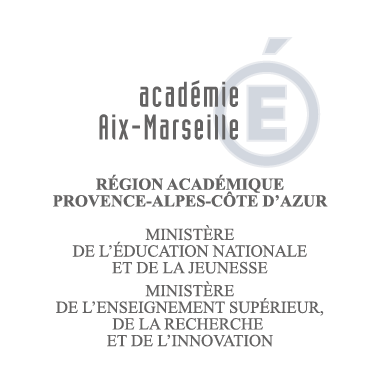 	ANNEXE N°4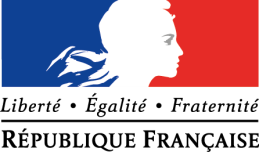 NOM Prénom : 	Grade : 	Fonction : 	Résidence administrative :	Résidence personnelle :	Sollicite l'autorisation d'utiliser mon véhicule personnel marque et type du véhicule : 	n° d'immatriculation : 	dates et lieu de la mission : 	Seul(e) ;En co-voiturage  (barrez la mention inutile)Nom et qualité des personnes transportées : ………………………… 	2. .……………………………………………………………Motif de la demande de dérogation au recours aux transports publics :Modalité de prise charge du trajet : SNCF 2ème classe.A………………., le……………Signature de l'intéressé(e)Pièces à fournir :photocopie du certificat d’immatriculation (« carte grise ») ;photocopie du certificat d’assurance (« carte verte »).N.B. : préalablement au déplacement, le missionné vérifiera que son contrat d’assurance prévoit la garantie illimitée de sa responsabilité au titre des dommages qui seraient causés par l'utilisation de son véhicule à des fins professionnelles.Demande à transmettre au chef de service chargé de la prise en charge financière :Rectorat-DAP 	Rectorat-DAFIP 	Rectorat-DIEC 	DSDEN 04-PAFD Prise en charge du péage  : 	OUI 	NON Prise en charge du stationnement : OUI 	NON A………………….., le (date)	Autorité administrative et financière disposant	d’une délégation de signature	Prénom NOM